UTAK A LELKI EGÉSZSÉGHEZKonferencia a Lelki Egészségvédő Alapítvány 25 éves jubileuma alkalmábólIdőpontja: 2018. október 13-14.Helyszíne: H13 – 1085 Budapest, Horánszky utca 13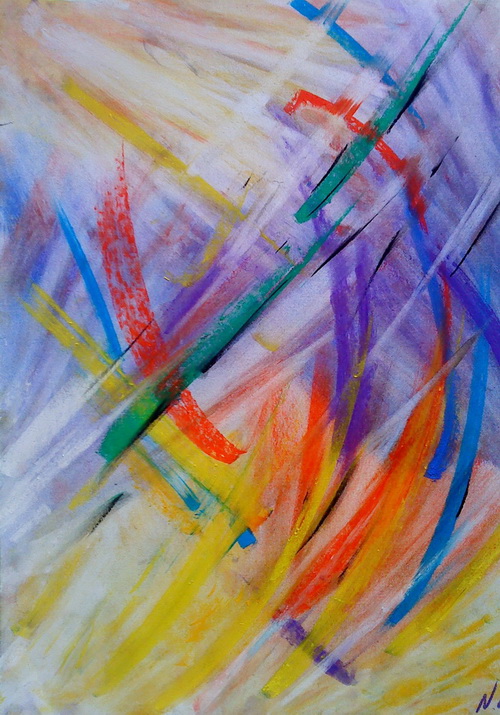 PROGRAMSzombat2018.10.13Vasárnap2018.10.14Jelentkezési lap:www.lelkiegeszsegert.huTovábbi információk:lea.pszichologia@gmail.comA programváltoztatás jogát a szervezők fenntartják.Előadások08.30 – 09.30 RegisztrációVendégvárás Ursu Gábor gitárművésszel09.30 – 09.45 Dr. Antalfai Márta, a Lelki Egészségvédő Alapítvány elnökeMegnyitó09.45 – 10.30 Dr. Tringer László, prof. emeritusA hit és az elme gyógyító ereje10.30 – 10.45Kávészünet10.45 – 11.45Prof. Péley BernadetteA családtörténeti tudás jelentősége a fejlődésben – pszichés jól-lét és identitás formálódás11.45 – 12.30Dr. Antalfai Márta PhD, kiképző jungi pszichoterapeuta, művészet- és meseterapeutaA Lelki Egészségvédő Alapítvány 25 éve12.30 – 13.30 Ebédszünet13.30 – 14.15Dr. Szvatkó Anna klinikai szakpszichológus, DSZIT terapeutaA korai mozgásfejlődés támogatása az anya-gyerek kapcsolat mentálhigiénés aspektusainak figyelembe vételével14.15 – 15.00Dr. Rigler Ilona gyermek- és felnőtt pszichiáterAz anya a gyermekben15.00 – 15.15Szünet15.15 – 16.00Némethné Balogh Katalin misszió vezetőValóban szabadok16.00 – 16.45Orosz Katalin klinikai szakpszichológus, transzperszonális terapeutaTranszperszonális pszichoterápia – új szemlélet a lelki egészség integrált értelmezéséhez16.45 – 17.00Szünet17.00 – 17.30 „Jó egészségről szól a nóta” előadja a Lelki Egészségvédő Alapítvány Itt és Most Kamarakórusa17.30 – 17.45Chopin Mazurkák – előadja Ökrös Ottó zongoraművész17.45Állófogadás és bárzongoraest Ökrös OttóvalMűhelyek13.30 – 15.30Bátorfi Andrea művészettörténész, vizuális művész, képmeditáció oktatóArt and flow, avagy áramlásba kerülni külső és belső képek segítségével15.45 – 17.45 Lőrincz Andrea, pedagógus, kiképző komplex művészetterapeuta„Harmóniáért a színek havában – a Katarzisz Komplex Művészetterápia Módszerével”Kincskereső Meseterápiás Műhely13.30 – 15.30 Török Gabriella, művelődésszervező, kiképző meseterapeuta„A mesékben rejlő tudás – iránytű az önismeret útján” 15.45 – 17.45Lentulay Edina, pedagógus, kiképző meseterapeuta„Mérlegen a lelki egészség – a mesék, mint lélektükrök”Előadások08.30 – 09.30 RegisztrációVendégvárás Ursu Gábor gitárművésszel09.30 – 10.30Dr. Komlósi Piroska c. egyetemi docens, Károli Gáspár Református EgyetemEgyéni és családi lelki egészség10.30 – 10.45 Kávészünet10.45 – 11.45 Dr. Pilling János, PhD, egyetemi docens, Semmelweis Egyetem Magatartástudományi IntézetBoldogság: a lelki egészségvédő11.45 – 12.45P. Sajgó Szabolcs SJ jezsuita szerzetes, Párbeszéd HázaEmberek vagyunk, nem betegség12.45 – 13.45 Ebédszünet13.45 – 14.30 Dr. Koronczai Beatrix, egyetemi adjunktus, klinikai szakpszichológusA problémás internethasználat jelensége14.30 – 15.15Dr. V. Komlósi Annamária címzetes egyetemi tanár ELTE PPK Személyiség- és Egészségpszichológia TanszékA játék szerepe a lelki egészség megőrzésében15.15 – 15.30 Szünet15.30 – 16.15 Fábiánné Harkácsi Judit klinikai szakpszichológus, pszichoterapeuta, kiképző komplex művészetterapeutaA Katarzisz Komplex Művészetterápia alkalmazásának lehetőségei intenzív nyári táborban16.15 – 17.00 Dr. Kalóczkai Andrea ideg- és lélekgyógyász, kiképző meseterapeutaMi kerül a tarisznyába? – a mese egészségmegőrző szerepe17.00 – 18.00 Kerekasztal-beszélgetés a Lelki Egészségvédő Alapítvány pszichológusaivalMilyen nehézségeket élnek meg a munkájuk során a lelki egészségvédelem terén dolgozó szakemberek?Dr. Antalfai Márta, Gáborjáni Orsolya, Gellért Rita, Kardos Judit, Molnár Katalin, Tóth Orsolya, Zengővári LindaMűhelyek               Katarzisz Komplex Művészetterápiás Műhely               Katarzisz Komplex Művészetterápiás Műhely13.45 – 15.45Rajnik Mária klinikai szakpszichológus, pszichoterapeuta, kiképző komplex művészetterapeuta„Megölelem az évszakot”16.00 – 18.00Szűcs Fatin Fanni, pedagógus, kiképző komplex művészetterapeuta„Egyensúly kint, egyensúly bent”Kincskereső Meseterápiás Műhely13.45 – 15.45 Hamar Zoltánné Bede – Fazekas Enikő, pedagógus, kiképző meseterapeutaOktóber lelki üzenete a mesékben16.00 – 18.00 Torma Zita, pszichológus, kiképző meseterapeutaA „Szent menyegző” a mesében